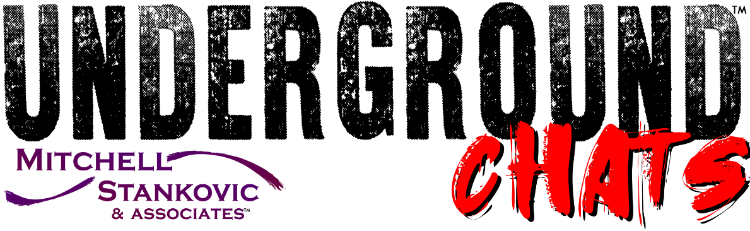 ContactZach Christensen602.390.7655zach@mitchellstankovic.comUgly Truths, Employee Empowerment and Standing Up“I think 2020 made us face some of the ugly truths in this country,” said Alex Casillas, President/CEO of My Credit Union when speaking with Susan Mitchell, CEO of Mitchell, Stankovic & Associates and Founder of the Underground. “Whether it was systemic racism or equality in the workplace, I see change coming and it’s going to impact credit unions.”
Ideas into Action to adapt post-pandemic: Pay It ForwardEmpower your employees to do small acts of kindness.Have the Hard ConversationsHave a merger strategy. Discuss social issues and impact. Don’t let others take control away from you and your membership.Watch the Alex’s Full Underground ChatWatch the Underground Collision: Blinding Flash of the Obvious with Alex Casillas and 17 other industry throught leaders discussing the divide, human wellbeing and how credit unions can be a disruptor for good.Save the date for the Underground Collision: We Are the World, July 13, 2021. Register today!# # #Mitchell, Stankovic & Associates (MSA) mission is to stand up for issues that will make a difference to a diverse world of people, the bottom line for credit unions and change member lives globally. Clients glow when asked about MSA because they know what a partnership truly means – working together to achieve financial democracy. MSA believes that credit unions have a social purpose, and its advisory services emphasize doing the right thing as good business, garnering sustainable growth and relevance within the market. From CEO Leadership Transitions to Strategic Planning and Director Advisory Services to Modernizing Board Governance, MSA consulting practice has 25 year clients who have become champions to encourage new clients from all over the world. Serial entrepreneurs, MSA consultants have founded industry initiatives like the Underground Movement, Global Women’s Leadership Network, CU Pride, HRD Network and they volunteer on governing bodies of Worldwide Foundation and Credit Union DEI Collective.My Credit Union was established in 1963 as Ampex Employees Federal Credit Union in Redwood City, California. We started as a small institution, offering basic savings accounts to our members. After several name changes and a conversion to a state chartered credit union, in 2001 we merged with Team California Federal Credit Union and Amphlett Credit Union. In 2004 we changed our name to My Credit Union.Today, we serve over 3,500 members across the U.S. through our website, automated banking services, and from our main office in Redwood City, California. My Credit Union, with assets totaling over $30 million, offers many valuable services with a focus on being our members’ primary financial institution through excellent service, great rates, and financial security you can trust.We at My Credit Union are poised and ready to meet the future challenges of a competitive and variable financial market. Ever growing, My Credit Union is always ready to serve new members, businesses, and employee groups